 Музыкальный зал, совмещенный с физкультурным Музыкальный руководитель: Тарасова Марина МихайловнаМузыкальный зал, совмещен с физкультурным и предназначен для проведения музыкальной деятельности с группами детей всех возрастов и индивидуальной работы, а также проведения праздников, развлечений, спектаклей. В музыкальном зале в достаточном количестве имеются музыкальные игрушки, инструменты, дидактические пособия. Техническое оборудование музыкального зала соответствует современным требованиям: электронным пианино, музыкальным центром, проектором, ноутбуком, экраном. Созданная развивающая предметно-пространственная образовательная среда в музыкальном зале позволяет успешно реализовать образовательную программу дошкольного образования. Музыкальный зал, совмещен с физкультурным залом и предназначен для проведения утренней гимнастики, занятий физической культурой, физкультурных праздников и досугов, а также соревнований с детьми, и с семьями воспитанников.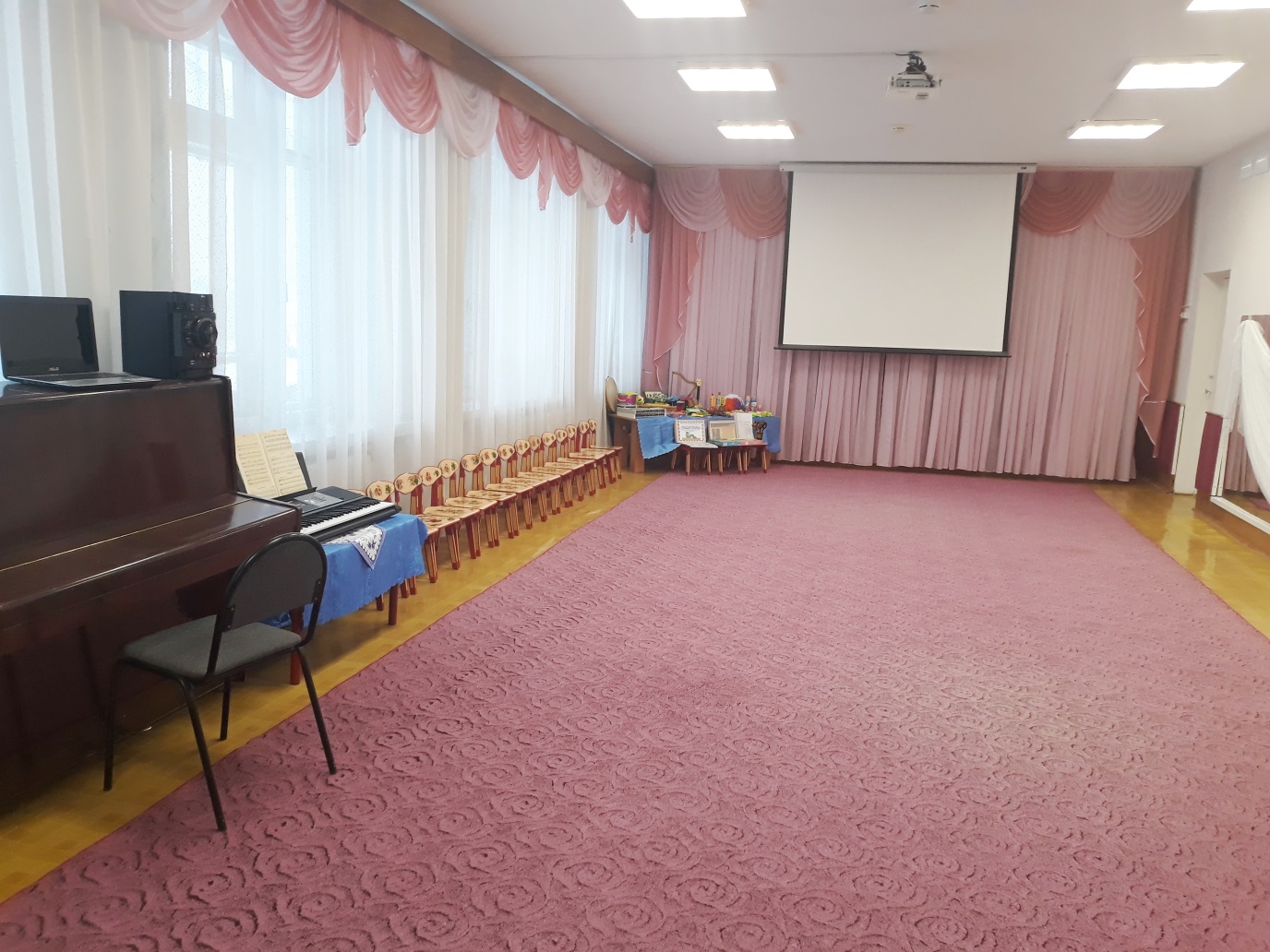 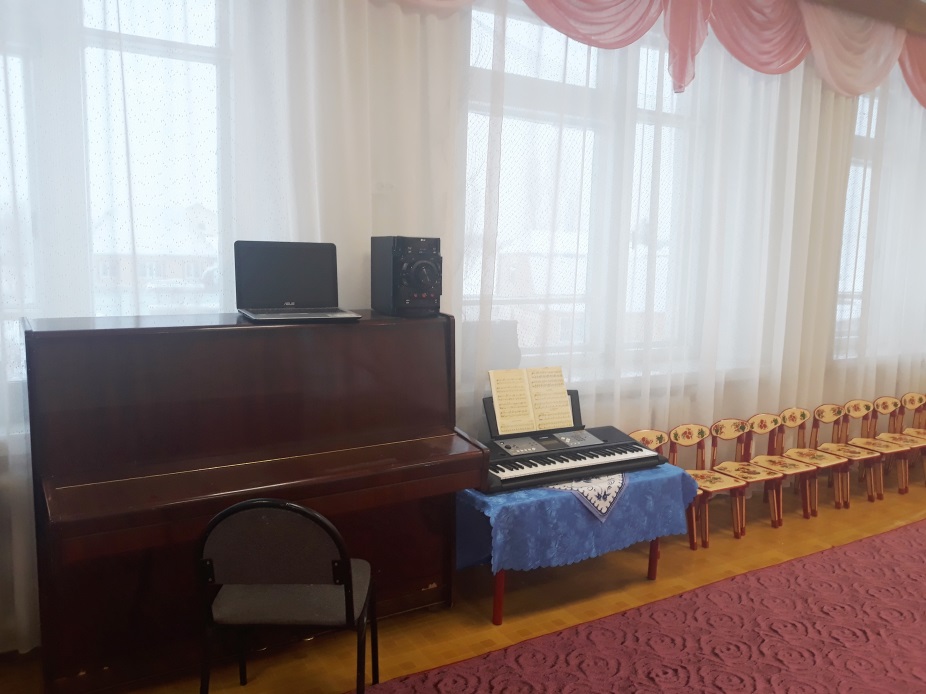 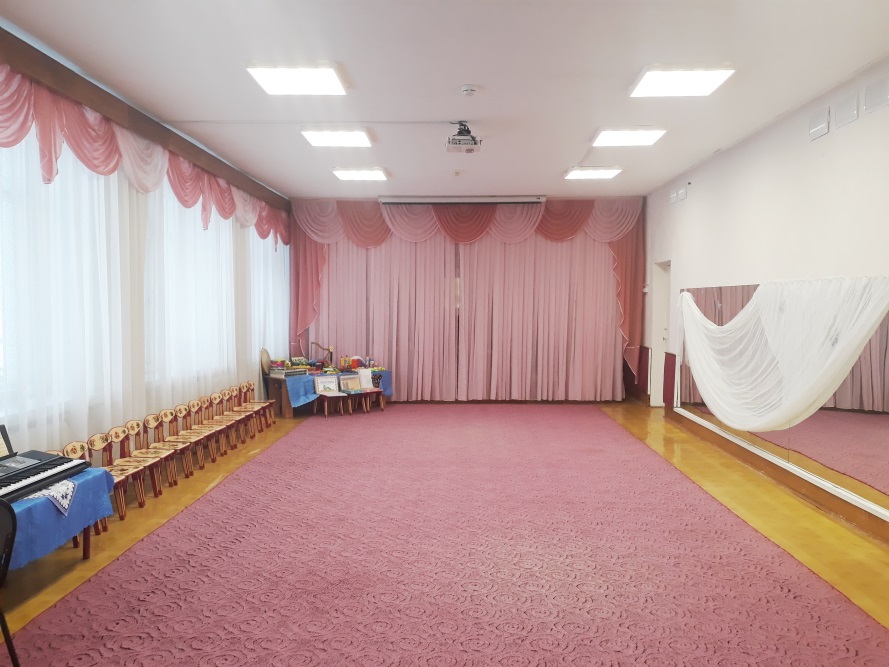 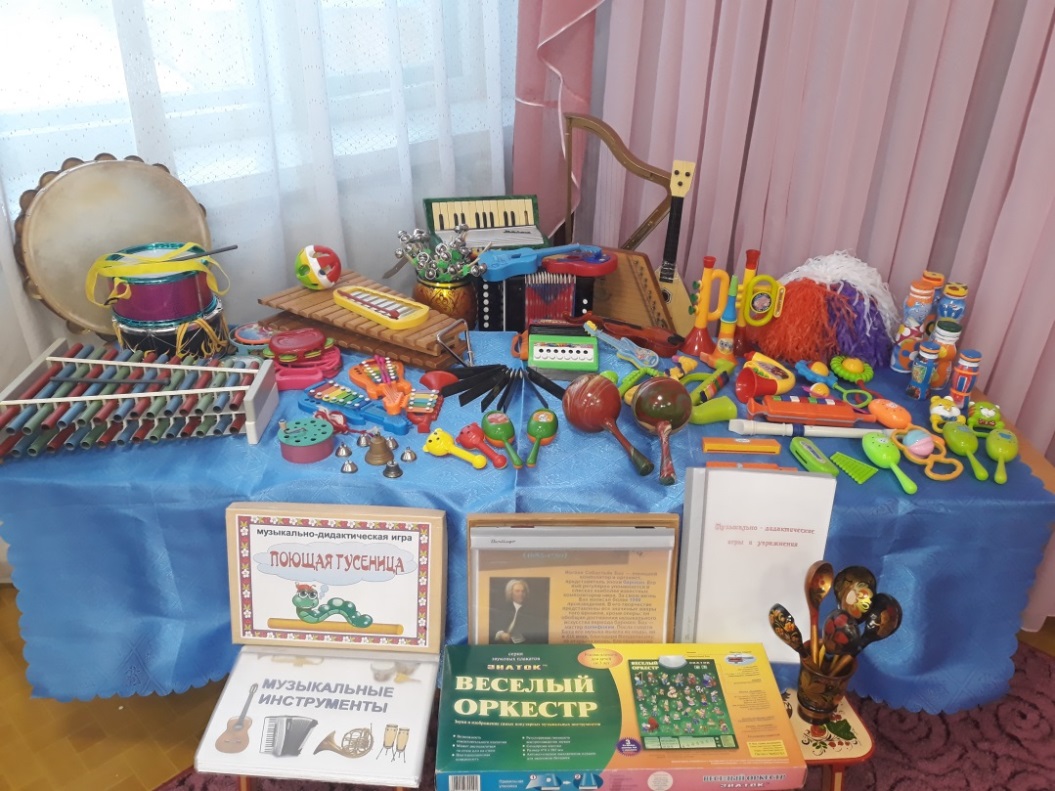 Перечень оборудования для детей, в том числе приспособленных для детей-инвалидов и детей с ограниченными возможностями здоровьяНаименование Оборудование, инвентарьКоличество ОборудованиеФортепиано1ОборудованиеМузыкальный клавишный инструмент «Синтезатор»1ОборудованиеМузыкальный центр1ОборудованиеПроектор1ОборудованиеНоутбук1ОборудованиеЭкран1ОборудованиеСтулья детские30ОборудованиеСтулья взрослые10ОборудованиеСтолик детский «Хохлома»4ОборудованиеЗеркала «большие»3ОборудованиеШирма2ОборудованиеМакет деревенского домика2ОборудованиеМакет русской печки1ОборудованиеМакет колодцаОборудованиеПисьменный стол1ОборудованиеПолка для муз. инструментов 1ОборудованиеВазы для цветовОборудованиеПалас1Музыкальные инструментыМеталлофон 5Музыкальные инструментыМаракасы6Музыкальные инструментыБарабан3Музыкальные инструментыТрещотки3Музыкальные инструментыЛожки деревянные15Музыкальные инструментыРумба1Музыкальные инструментыАккордеон1Музыкальные инструментыДетская гармонь1Музыкальные инструментыАрфа1Музыкальные инструментыКсилофон4Музыкальные инструментыОркестровый бубен1Музыкальные инструментыБубныМузыкальные инструментыБалалайка 1Дудочки4Маракасы из бросового материала10Гусли1Погремушкам10Гитара3Треугольник2Колокольчики10Звуковысотные бубенцы30Музыкально-дидактические игры6Пособия (альбомы, портреты композиторов, аудиозаписи, нотный и демонстрационный материал и др.)Пособия (альбомы, портреты композиторов, аудиозаписи, нотный и демонстрационный материал и др.)Костюмы (взрослые)Дед Мороз2Костюмы (взрослые)Снегурочка1Костюмы (взрослые)Карлсон1Костюмы (взрослые)Баба Яга1Костюмы (взрослые)Осень1Костюмы (взрослые)Снеговик1Костюмы (взрослые)Русский сарафан3Костюмы (взрослые)Кот1Костюмы (взрослые)Самовар1Костюмы (взрослые)Весна1Костюмы (взрослые)Клоун2Костюмы (взрослые)Петрушки2Костюмы (взрослые)Медведь1Костюмы (взрослые)Фея1Космюмы(детские)Мушкетеры1Космюмы(детские)Русский костюм для мальчиков5Космюмы(детские)Русские платье и косынки 5Космюмы(детские)Матрешка 4Космюмы(детские)Гномики3Космюмы(детские)Русская красавица1Космюмы(детские)Русские народные сарафаны8Космюмы(детские)Заяц1Космюмы(детские)Волк1